Conoce (y ama) a tus consejeros antes de que los necesites.Sé honesto y transparente.Conversa abiertamente (si eres ese tipo de persona).Haz que tus consejeros hablen juntos.	¿Almuerzo para tu «pequeña junta directiva personal»?ConclusiónPrimera edición en español: 2019Copyright © 2019 por 9Marks para esta versión españolaSeminarios Básicos—Dirección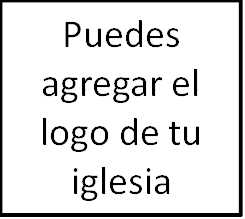 Clase 5: La Biblia, la oración y el consejoIntroducción¿Son los sueños, las visiones, las voces audibles, entre otros, los medios ordinarios que Dios emplea para guiar a los creyentes hoy en día?1. El uso de la Palabra de DiosFormas incorrectas de usar la Palabra de Dios en la toma de decisionesLa forma correcta de usar la Palabra de DiosCuatro categorías de la EscrituraMandamientos específicos: Obedécelos.Principios bíblicos: Deja que éstos guíen tu decisión.  Ejemplo: Efesios 5:5-7; Romanos 1:32 Objetivos y motivos bíblicos: Deja que la Biblia juzgue tus propios objetivos y motivosSabiduría: Con los años, deja que la Biblia remodele tu forma de pensar (Salmo 1, medita día y noche en la Palabra de Dios)2. El uso de la oraciónCómo no deberíamos orarCómo sí deberíamos orar«9 Padre nuestro que estás en los cielos, santificado sea tu nombre. 10 Venga tu reino. Hágase tu voluntad, como en el cielo, así también en la tierra. 11 El pan nuestro de cada día, dánoslo hoy. 12 Y perdónanos nuestras deudas, como también nosotros perdonamos a nuestros deudores. 13 Y no nos metas en tentación, mas líbranos del mal». – Mateo 6:9-13¿Qué nos enseña Mateo 6:9-13 sobre cómo deberíamos orar?A. Ora a Dios como PadreB. Ora por su voluntad y no la nuestra C. Ora diariamente por dirección Ora a través de las Escrituras relacionadas con las decisiones que estamos tomando.3. El uso del consejoFormas necias de buscar consejoCómo buscar consejo (Pr. 12:15, 13:10, 15:22, 19:20)¿Con quién hablar?Alguien que sea piadoso y sabioAlguien que conozca la BibliaAlguien que te conozcaAlguien que conozca tu situación